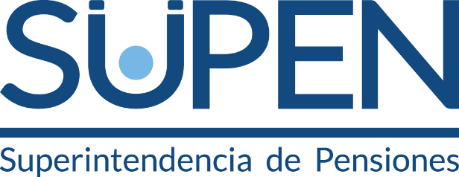 El Informe de Coyuntura y Supervisión del Sistema Nacional de Pensiones, se elabora para atender lo dispuesto en el artículo 38, inciso n) de la Ley N°7523, Régimen Privado de Pensiones Complementarias. La información contenida en este documento es propiedad intelectual de la SUPEN. Dicha información podría ser de carácter confidencial o tener derechos reservados y privilegios legales asociados. La SUPEN no se hace legalmente responsable de la transmisión incorrecta de la información aquí contenida. La confección del documento estuvo a cargo de la División de Planificación y Normativa de la Superintendencia de Pensiones. Cualquier duda o consulta sobre este documento favor canalizarla a la dirección de correo: supen@supen.fi.crIntroducciónEl presente documento expone la situación del Sistema Nacional de Pensiones (SNP) al primer trimestre del 2018. De conformidad con lo dispuesto en el artículo 38, inciso n) de la Ley 7523, reformada por la Ley de Protección al Trabajador, la SUPEN debe rendir un informe trimestral sobre la evolución de los sistemas de pensiones y la situación de los entes supervisados.Durante este año se manejará la evolución del sistema desde cuatro perspectivas: Mercado Laboral, Mercado Financiero, Prestaciones y Resumen del año. Correspondiendo en esta ocasión al primero de estos temas. En este informe se pretende dar una nueva perspectiva de los principales componentes que interactúan en el marco de las aportaciones al SNP, buscando mostrar variables claves que impactan la suficiencia y protección en los sistemas de contribución definida y sostenibilidad de sistemas de beneficio definido, dentro de la arquitectura y diferentes niveles de protección que brinda nuestro sistema de pensiones.Los análisis planteados surgen a partir de la información que los gestores suministran regularmente al supervisor, la cual ha debido ser procesada mediante técnicas de limpieza y agregación, buscando simplificar la información observada para su mejor comprensión. La idea en la construcción de este informe es presentar indicadores del mercado laboral y compararlos en varios momentos, de tal manera que, con los futuros documentos de coyuntura, se ofrezca un panorama más profundo sobre la situación de las pensiones en Costa Rica.Mercado LaboralSe entiende en el contexto de este documento como mercado laboral a la población asalariada que participa en el SNP. No se dispone a la fecha información del sector informal del mercado laboral, por lo cual debe hacerse esta salvedad, a efecto de orientar la comprensión de los resultados encontrados.Si bien es cierto el SNP es multipilar, la mejor forma de aproximar el fenómeno de los trabajadores asalariados es analizando el producto en el que todos los regímenes convergen: el Fondo de Capitalización Laboral (FCL). Dicho Fondo no lo capitalizan los trabajadores independientes y los informales. Lo anterior por cuanto la contribución mensual es obligatoria, a diferencia del ROP, donde los trabajadores adscritos a fondos de pensiones complementarios ocupacionales solo realizan aportes cuando se producen los traslados del FCL al ROP o bien del Banco Popular y de Desarrollo Comunal. En consecuencia, las aportaciones al FCL nos brindan información de mejor calidad sobre la totalidad de la población asalariada. Debe advertirse en este apartado que nos encontramos analizando las aportaciones de los trabajadores, no así la aportación del patrono ni la del Estado, esto último particularmente importante en los regímenes básicos y en su impacto en su sostenibilidad.¿Cuánto de la Población Ocupada participa en el SNP? Tradicionalmente los análisis de la aportación se han hecho para el ROP mediante la relación de afiliados a aportantes, esta, si bien es cierto es útil, trae consigo un problema de base. La mecánica del mercado laboral hace que participen personas con trabajos temporales, en la mayoría de los casos migrantes, que dejan cuentas abiertas y que no podrán disponer de sus recursos ahorrados hasta que consoliden su pensión en su país de residencia. El Sistema Nacional de Pensiones mantiene activas las cuentas de estos afiliados, pero la mayoría tienen a la fecha poca aportación, por ejemplo, un trabajador que estuvo tres meses cotizando en el año 2001 y no ha vuelto a Costa Rica y está considerado en la variable de afiliados, pese a ya estar participando en el mercado laboral. Así, es conveniente utilizar como referencia otra variable para relacionar el mercado laboral y el sector pensiones, en este caso esta variable sería la Población Ocupada, calculada por el Instituto Nacional de Estadísticas y Censos (INEC), es decir, las personas en edad de trabajar y que disponen de un empleo.La variable objeto de estudio es por lo tanto los aportantes, es decir, los trabajadores que sí participan regularmente en el SNP, adicionando recursos a una cuenta individual. Al tener una visión trimestral, se construye la definición de aportante, no para el mes de marzo propiamente dicho, sino considerando al menos una aportación en los tres primeros meses del año. Lo anterior con la intención de suavizar las oscilaciones en los pagos de planilla que pudieran tenerse a inicios del 2018.Tomando como base lo anterior y relacionando los aportantes a la población ocupada se encuentra que un porcentaje cada vez mayor de trabajadores están participando en el SNP, esto es particularmente importante para el primer trimestre del 2018, en donde por primera vez en los últimos ocho años, se está a punto de lograr que el 60% de los ocupados aporten a su plan de pensión.¿Qué puede estar generando este fenómeno? Son varias las posibles causas asociadas. Primero la madurez del sistema. A lo largo de los años la población ha ido entendiendo la necesidad de disponer de ahorros para la vejez y el sistema como un todo les brinda opciones para ahorrar, las cuales, aunque obligatorias, son una alternativa que consolida la protección en los niveles con que fue diseñado el sistema. Una segunda razón podría ser el sistema de salud con que cuenta el país, el cual requiere para accederlo matricularse en condición de cotizante, teniendo un patrono que, a través de la planilla, honre las contribuciones al seguro de salud. Las pensiones se benefician de tener un único recaudador y por lo tanto, todo aquel que disponga de un seguro de salud en condición de asalariado, dispondrá también de protección en el sistema de pensiones. La tercera posible causa podría ser las noticias de los últimos años en torno a los problemas de diseño de los regímenes de primer pilar, próximos a entrar en ajustes, lo cual podría estar provocando que los trabajadores busquen en la formalidad, aumentar sus posibilidades de protección para la vejez.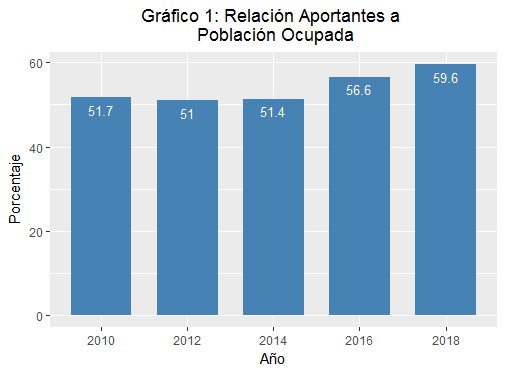 ¿Cuáles son las características de esta población cotizante? Tomando como punto de referencia el año 2010 puede notarse el proceso gradual de envejecimiento de nuestra fuerza laboral. En el año 2010 la mayor cantidad de trabajadores se ubicaba en el rango de los 20 a los 30 años. Al no haber en los inicios de este siglo un incremento en la natalidad, la pirámide de población en vez de ensancharse va trasladándose verticalmente hacia las edades superiores, como resultado en este momento se encuentran apenas sobrepasando los 30 años. La juventud relativa de nuestra fuerza laboral sigue siendo un hecho favorable para las pensiones, pues siguen quedando años por aprovechar el llamado bono demográfico. Sin embargo, la menor densidad de cotización en menores de 30 años nos puede sugerir que no estamos aprovechando dicho bono. Por lo anterior, los esfuerzos deben ir encaminados a buscar la estabilidad laboral de la población y que ésta sirva para que los flujos de ahorro hacia los fondos de pensión posibiliten capitalizaciones de treinta a cuarenta años más.Como puede notarse en las gráficas, el mercado laboral sigue siendo mayoritariamente de hombres, pero la brecha tiende a cerrarse, los años recientes han favorecido la inserción de la mujer en la población asalariada. En el año 2010 el porcentaje de mujeres aportantes fue de 36.37%, en el 2018 aumentó al 38.74%.Grafico 2: Estructura de la Población Aportante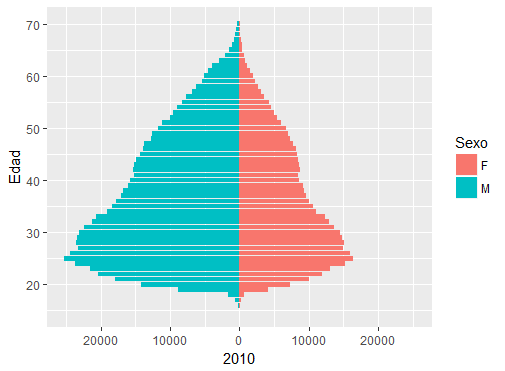 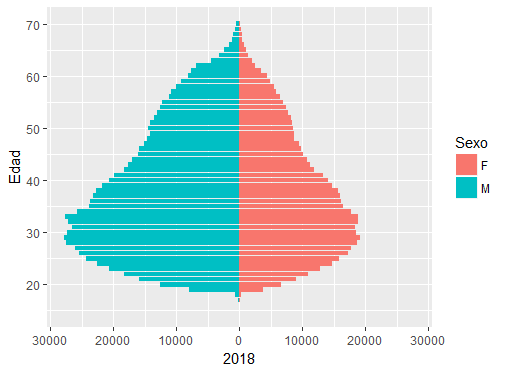 Gráfico 3: Curvas de Salario de la Población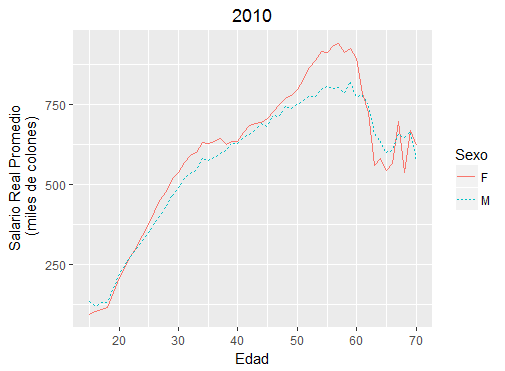 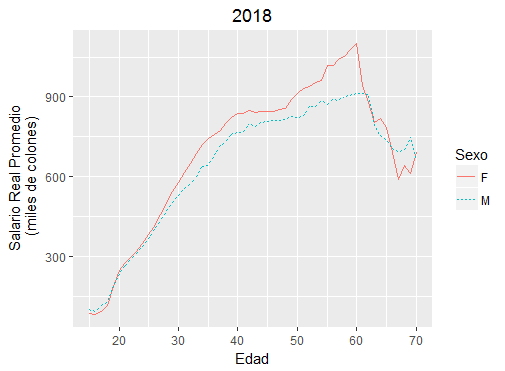 ¿Cuáles son los salarios de la población aportante? Tomando como base las contribuciones realizadas al FCL, y comparando los promedios simples de los primeros trimestres del 2010 y 2018 (sin que se ajuste por cantidad de registros) los resultados encontrados evidencian varios fenómenos a resaltar. Primero, los salarios reales han mejorado significativamente. En promedio los ingresos de los hombres han crecido en ocho años un 11% y el de las mujeres un 14%, claramente se presentan diferencias de acuerdo con el rango de edad, los menores incrementos se están presentando en la población ocupada de edad inferior a los 30 años. Esta situación se relaciona con desempleo, subempleo o a que los jóvenes están optando por trabajos en la parte informal de la economía, y no estarían siendo capturados en este análisis, o bien que pese a estar en la formalidad, su productividad no les está permitiendo aspirar a mejores remuneraciones. En ambos casos las consecuencias de que estos ahorros no tengan tiempo de capitalización repercutirían directamente en los montos de pensión, principalmente en regímenes de contribución definida. Un segundo hecho es que para la mayoría de rangos de edad las remuneraciones para las mujeres resultan ser superiores a las de los hombres, si bien es cierto hay menos mujeres ocupadas, las que lo hacen perciben remuneraciones más altas. Este hallazgo evidencia que la diferencia entre hombres y mujeres en el mercado laboral a favor de los hombres, mencionadas en algunos estudios, en cuanto a remuneraciones, no encuentra evidencia en la población asalariada aportante.El tercer hallazgo se da en lo que respecta a los saltos en productividad de la fuerza laboral, medida a través de incrementos en los salarios. De los 20 a los 40 años las remuneraciones de los aportantes se incrementan constantemente. De los 40 a los 50 años se produce un crecimiento moderado en las remuneraciones sin que desciendan, luego de los 50 vuelve la aceleración en la tendencia creciente en los salarios, hasta los 60 años, en donde se produce finalmente el descenso. ¿De cuánto es la densidad de cotización de los trabajadores en Costa Rica? Tomando como base el año 2017 se le ha dado trazabilidad a cada uno de los trabajadores cotizantes, los mismos se mapearon de acuerdo con las variables edad e ingreso. Utilizando el ingreso se encontró que las menores densidades de cotización se dan en la población de ingresos inferiores a los 350 mil colones, es decir, de los 12 meses del año, logran encontrar un trabajo que reporte a la seguridad social como máximo 10 meses del año. Conforme los niveles de ingreso mejoren los trabajadores alcanzan cotizaciones en promedio superiores a 11 meses del año. Generalizando el hallazgo se encuentra que a mayor nivel de ingreso hay posibilidad de mejorar el nivel de cotizaciones y que para trabajos con ingreso promedio superior al millón y medio, el nivel de cotización se acerca a ser perfecta, es decir, prácticamente los 12 meses del año son reportados.En lo que respecta al análisis de la densidad utilizando la variable edad, se encuentra que la densidad de cotización no está asociada a esta variable.Cuadro 1: Densidad de Cotización por Nivel de IngresoGráfico 4: Densidad de Cotización por Edad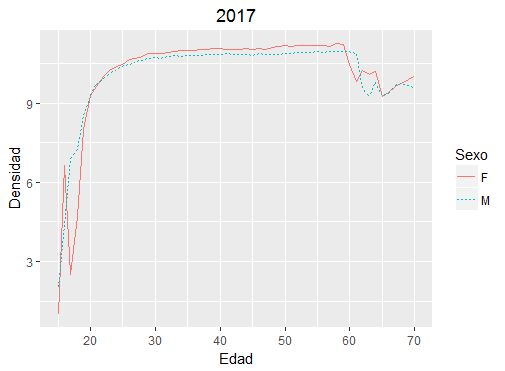 ¿Cuántos empleos tiene un trabajador? Si bien es cierto la gran mayoría de los trabajadores (94,5%) tienen un único empleo, es importante resaltar que en el primer trimestre del año 2018 hay 67 mil trabajadores que tienen dos patronos, 4 mil trabajadores con tres patronos y casi 300 trabajadores con 4 patronos. Estas cifras están muy afectadas por la mecánica de reporte de pago existente en el país, cuyo pago se realiza por cédula jurídica, pero agregando sector y segregado para varias oficinas en el país. En cuanto a la edad de los trabajadores con dos o más empleos los datos muestran que la mayor frecuencia se ubica en las edades entre 25 y 30 años, sin embargo, se presentan a lo largo de toda la pirámide de edad.Cuadro 2: Aportantes por Cantidad de PatronosEnero-Marzo 2018Grafico 5: Distribución de Edades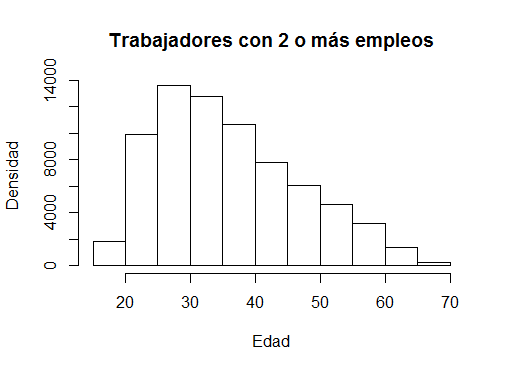 Una de las ventajas de trabajar datos del FCL es que también permite aproximar el fenómeno del desempleo en el Sistema de Pensiones, debido que la Ley permite el retiro de los recursos de dicho Fondo en caso del cese de la relación laboral. Si bien es cierto no siempre el trabajador desempleado hace un retiro de sus recursos en este fondo, en los últimos tres años se han dado una importante cantidad de movimientos que aproximan lo que puede estar pasando en la economía.El año 2017 presentó una mejora respecto al 2016 en el indicador de desempleados, se pasó de 311 273 personas que hicieron retiro por cese a 304 230, sin embargo, los dos primeros meses el año 2018 están presentando las cifras más altas de los últimos 3 años, es decir, el indicador de desempleo se está disparando.Cuadro 3: Retiros por DesempleoCantidad de PersonasGrafico 6: Razón Retiros por Cese / AportacionesCifras porcentuales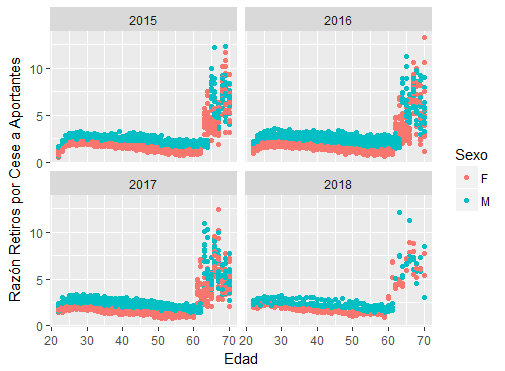 Si se analiza el fenómeno del desempleo por edad y por sexo, los datos indican que el año 2016 se dio la mayor cantidad de ceses en la relación laboral. El fenómeno entre hombres y mujeres, aunque distinto en magnitud si presenta la misma tendencia, las personas con edades cercanas a los 30 años en ambos géneros son las que tienen problemas para encontrar empleos estables. Los picos que presenta la serie luego de los 60 años son un llamado de atención para buscar mecanismos de protección a la población en esas edades. El fenómeno de estas prestaciones estará siendo analizado en detalle en el informe que elaborará esta superintendencia para el mes de setiembre del presente año.En términos generales y analizando todo lo citado, puede concluirse que, en el mercado laboral, en comparación con hace 8 años, hay más participación de la mujer en el mercado, los ingresos de los trabajadores han crecido y las densidades de cotización son superiores al 80% en promedio, pero pueden mejorarse. El mayor reto detectado está en la población joven de alrededor de 30 años, quienes no presentan crecimientos en sus remuneraciones y los cambios de empleador hacen que sus densidades de cotización impacten directamente en sus fondos de pensiones. Por lo tanto, algunos esfuerzos deben concentrarse en este segmento de la población asalariada.ConclusionesRelacionando los aportantes a la población ocupada se encuentra que un porcentaje cada vez mayor de trabajadores están participando en el SNP, esto es particularmente importante para el primer trimestre del 2018, en donde por primera vez en los últimos ocho años, se está a punto de lograr que el 60% de los ocupados aporten a su plan de pensiónAl no haber en los inicios de este siglo un incremento en la natalidad, la pirámide de población en vez de ensancharse va trasladándose verticalmente hacia la edad de los 30 años, en donde en este momento se encuentra el punto más alto de la fuerza laboral. Este fenómeno sigue siendo aún favorable, quedando años para aprovechar el bono demográfico.El mercado laboral asalariado sigue siendo mayoritariamente de hombres, pero la brecha tiende a cerrarse, los años recientes han favorecido la inserción de la mujer en la población asalariada. En el año 2010 el porcentaje de mujeres aportantes fue de 36.37%, en el 2018 aumentó al 38.74%.Los salarios reales han mejorado, en promedio los ingresos de los hombres han crecido en ocho años 11% y el de las mujeres 14%. No obstante, se presentan diferencias de acuerdo con el rango de edad, los menores incrementos en salarios se están presentando en la población ocupada de edad inferior a los 30 años.Para la mayoría de rangos de edad de la población asalariada, las remuneraciones para las mujeres resultan ser superiores a las de los hombres, si bien es cierto hay menos mujeres ocupadas, las que lo hacen perciben remuneraciones más altas.Anexo EstadísticoAnexo 1: Activos administradosMillones de colonesAnexo 2. Inversiones por RégimenMillones de colonesAnexo 3. ROP. Plusvalías de las inversiones*Millones de colones*Se excluyen los fondos erróneosAnexo 4. ROP. Inversiones en el ExteriorMillones de colonesAnexo 5: ROP. Duración del portafolio por entidadAnexo 6: ROP. Portafolio por instrumentoCifras porcentualesAnexo 7: Comparación del Resultado de los Gestores, con corte al mes de cada año marzo 2018Millones de colonesAnexo 8: FCL Densidad de cotización por edad Año 2018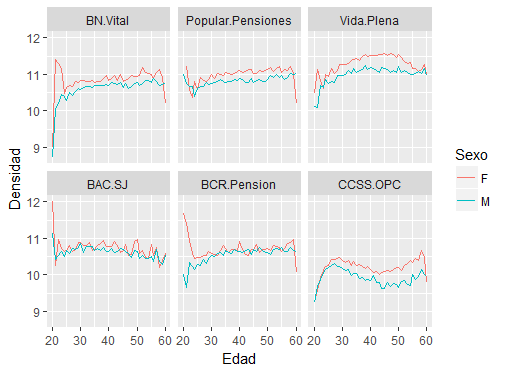 Rango(Miles de colones)Densidad100-3509.51351-60010.89601-85011.35851-1 10011.491 101-1 35011.591 351-1 60011.641 601-1 85011.67PatronosMujerHombreTotal223 181 44 582 67 763 31 240 2 862 4 102 472 206 278 Meses2015201620172018Enero28 20128 81130 08031 210Febrero23 09626 78421 99129 231Marzo28 31333 38331 06625 034Abril24 08329 82320 573Mayo24 04327 22826 720Junio24 25324 79225 659Julio25 42421 95125 498Agosto24 41226 14326 940Setiembre23 67324 28923 437Octubre23 80523 14423 930Noviembre23 09822 51625 206Diciembre22 30520 39321 113RegímenesMarzo 2017Marzo 2018VariaciónBásicos     4 720 839             5 239 770 11,0%Complementario Obligatorio     4 683 634             5 269 222 12,5%Complementarios OcupacionalesBeneficio Definido         508 558                533 686 4,9%Contribución Definida         114 189                103 999 -8,9%Híbrido         171 765                175 232 2,0%Complementarios Voluntarios         238 834                256 741 7,5%Capitalización Laboral         418 021                476 395 14,0%RegímenesMarzo 2017Marzo 2018VariaciónBásicos     4 133 200             4 458 502 7,9%Complementario Obligatorio     4 510 206             5 123 878 13,6%Complementarios OcupacionalesBeneficio Definido         500 721                515 402 2,9%Contribución Definida         112 565                  98 326 -12,6%Híbrido         169 095                172 190 1,8%Complementarios Voluntarios         232 367                246 827 6,2%Capitalización Laboral         390 052                450 291 15,4%MesDisponibilidadesInversionesPlusvalíasPlusvalíasPlusvalíasMesDisponibilidadesInversionesNacionalesExtranjerasTotalesEnero 2017                     85 258      4 318 710                   81 367 -  6 133                  75 234 Febrero 2017                   125 233      4 429 849                   76 330 -  3 082                  73 248 Marzo 2017                   117 478      4 496 773                   74 426 -  1 047                  73 380 Abril 2017                   103 098      4 545 138                   72 559                      3 104                   75 664 Mayo 2017                     55 915      4 622 364                   68 248                      4 559                   72 807 Junio 2017                     60 811      4 649 176                   61 457                      2 273                   63 731 Julio 2017                   126 998      4 695 778                   30 249                      3 824                   34 073 Agosto 2017                     98 951      4 722 133                   12 005                      3 732                   15 737 Setiembre 2017                     83 373      4 788 765                      2 105                      9 862                   11 967 Octubre 2017                     87 409      4 823 786                      1 342                   16 762                   18 104 Noviembre 2017                     44 346      4 877 482 -  1 280                   17 542                   16 262 Diciembre 2017                     68 882      4 894 523 -  5 353                   18 785                   13 432 Enero 2018                     48 386      4 957 655 -  7 758                   29 549                   21 791 Febrero 2018                     78 020      4 923 577 - 14 749                   10 085 -  4 664 Marzo 18                     79 887      5 109 805 -   19 971                         213 - 19 758 Marzo 2017Marzo 2018Ab American Income Portfolio               781                    1 385 Alps Portfolio Solutions - Etf Trust               188                    1 349 Amundi Luxemburg S.A.           1 402                    8 755 Black Rock Fund Advisors                    -                    9 448 Deutsche Bank         60 987                118 076 Goldman Sachs Group Inc.         59 878                             - Golman Sachs Emerging Markets Debt Portfolio               782                    4 212 International Finance Corporation         33 760                    2 511 Invesco Powershares Capital Mgmt Llc                    -                  17 339 Ishares 20+ Year Treasury Bonds Etf                    -                    1 279 Ishares Msci Canada Etf               964                        708 Ishares Msci Emu Etf           2 095                    2 426 Ishares Msci Germany Etf                    -                    2 317 Ishares Russell 2000 E.T.F           2 938                    3 243 Ishares S&P 500 Index Fund           2 797                    1 491 Jp Morgan Funds         60 987                  60 760 Nn Investment Partners               232                    1 323 Nomura Funds Ireland Plc               234                    1 848 Pimco (Gestora De Portafolios)         58 473                  70 616 Pimco-Gl.Inv.Ser-Inc.Fd Inst Acc                    -                    2 795 Powershares Qqq Trust Series           2 573                    3 104 Principal Global Investor Preferred Securities               234                    1 576 Principal Global Investors Funds                    -                  37 447 S&P 500 Etf Trust         18 400                103 760 State Street Corp           1 176                    4 523 Templeton Global Total Return Fund               156                    1 038 The Vanguard Group           4 112                  32 181 Vanguard Reit Etf                    -                    1 072 Wisdomtree Asset Management Inc         62 071                  28 258 World Gold Trust Services Llc               186                    1 172 Total valores extranjeros       375 408                526 012 Total cartera   4 510 208            5 123 880 Porcentaje de la cartera total       8,32%             10,27%EntidadDuración(años)Duración modificada(%)Plazo promedio al Vencimiento(años)BN Vital1,781,737,08Popular Pensiones3,733,605,92Vida Plena OPC3,873,725,44BAC SJ Pensiones3,603,457,49BCR Pensión2,672,576,67CCSS OPC3,973,825,76Total3,123,016,44EntidadCeroFijoVariableBN-VITAL62,5837,42Popular Pensiones89,0110,99Vida Plena4,1192,143,75BAC SJ Pensiones2,5083,0614,44BCR Pensión0,1975,7224,09CCSS OPC95,494,51FechaResultado OperativoResultado OperativoResultado OperativoResultado OperativoFecha  IngresosGastosBrutoNeto*Marzo 2014    37 660    26 765    10 895    10 088 Marzo 2015    35 371    29 099      6 272      5 679 Marzo 2015    41 302    29 954    11 349    10 272 Marzo 2015    40 905    30 239    10 666      9 982 Marzo 2015    38 869    30 723      8 146      8 092 * Acumulado 12 meses antes de distribuir utilidades* Acumulado 12 meses antes de distribuir utilidades* Acumulado 12 meses antes de distribuir utilidades* Acumulado 12 meses antes de distribuir utilidades